UNIVERSITY OF 
CHARLESTON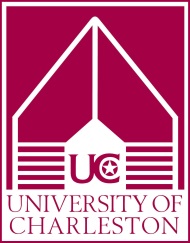 INSTITUTIONAL REVIEW BOARD FOR HUMAN PARTICIPANTS IN RESEARCHProject Closure FormTo: Chair, UC-IRB	Protocol #: 	Date:Primary Investigator: Other Investigators: School/Division: Project Title: Funding Agency: Date Project Closed: Reason for Closure: Total Subjects in the Study: ____________________________________________	Signature of Principal Investigator	DatePlease attach a summary of project findings to this form.Submit application to:	Direct problems or issues to:Electronically: irb@ucwv.edu (single PDF)	Dr. Calvin Lathan, Chair, UC-IRB